RED. BR.ZADATCI1.Na D:/ disku napravite mapu sa svojim imenom i prezimenom. U toj mapi napravite slijedeći raspored mapa: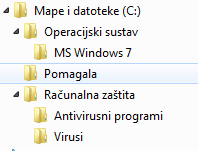 2.Na loomenu se nalazi mapa Vježbe_pretraživanje. Preuzmite datoteke iz te mape na svoje računalo. Cijeli sadržaj te mape kopirajte u mapu MS Windows 7.3. Kreirajte u Bloku za pisanje datoteku pod imenom Vježba.txt i spremite ju u mapu Operacijski sustav.4. Pokažite sadržaj vaše mape MS Windows 7 ( u Windows Exploreru). Nemojte zatvoriti prozor.Snimite sliku ekrana (tipkom Print Screen na tipkovnici ili Alatom za izrezivanje). 
Zalijepite sliku u dokument otvoren programom Word. Spremite dokument u mapu Pomagala pod imenom Slika_zaslona.docx5.Iz mape MS Windows 7 kopirajte datoteke vjezba1.pdf  i  vjezba3.pdf u mapu Operacijski sustav. 6.Datoteku Vježba2.pdf premjestite u mapu Operacijski sustav.7.Obrišite mapu Antivirusni programi. 8. U mapi Ime i prezime kreirajte podmapu Ekstenzija. U toj podmapi napravite datoteku u programu Blok za pisanje te u njoj napišite koliko ukupno ima datoteka i koliko mapa u mapi Operacijski sustav. 
Spremite datoteku pod nazivom Imenovanje.txt.9.Preimenujte datoteku Slika_zaslona.doc u datoteku imena Petak.doc.10.Kreirajte ikonu prečaca u mapi Virusi do datoteke vjezba1.pdf.11. Kreirajte u Bojanju datoteku Računalo.gif . Spremite ju u mapu Virusi.12.Kako zovemo dio programske trake koji je prikazan na slici: ? Odgovor napišite u datoteku Vježba.txt.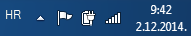  Ne zaboravite spremiti promjene!13.Pomoću Alata za izrezivanje snimite/izrežite  Adresnu traku u situaciji kada je otvorena mapa Virusi. Tako usnimljenu sliku spremite pod nazivom Adresna traka.png i spremite ju u mapu Pomagala.14.Vježba je gotova: Mapu sa svojim Imenom i prezimenom premjestite na loomen u 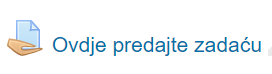 